과학수사학과 디지털 포렌식 연구실 지원서  인적 사항  경 력 (필요에 따라 표 수정 가능)  외국어 시험 / 기타 자격증  사용가능 프로그래밍 언어  논문 투고 / 학회 발표 / 연구 참여 경력 (필요에 따라 표 수정 가능)  최근 흥미롭게 읽은 논문 (한글 2편 / 영문 2편 기재)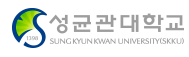   연구하고 싶은 주제 (1, 2, 3위 기재)  자기소개  연구실 기여 방향  성  명성  명한  글학  번성  명성  명영  어출생년도19XX년19XX년E-mailE-mailMobileMobile학 력최종 학력학교 이름전  공졸업 일자졸업 일자소재지학 력학 력학 력기 관 명담당업무직  위재직 / 참여 기간시험 / 자격증성적 / 급수응시 일자종   류숙련도 (상/중/하)기 관 명제    목담당 업무참여 기간 / 투고일제      목선 정  이 유주  제 선 정  이 유* 자신이 연구실에 어떠한 학술적 기여를 학 수 있는지 기술